Регіональні відділи Державної служби зайнятості       Фахівці, які надають допомогу з пошуку роботи та отримання інших послуг      Вакансії Державної служби зайнятості         інформацію можна отримати через:Єдиний портал вакансій https://jobportal.dcz.gov.ua;Телеграм канал Робота Полтава ЦЗ – t.me/Polt_robota.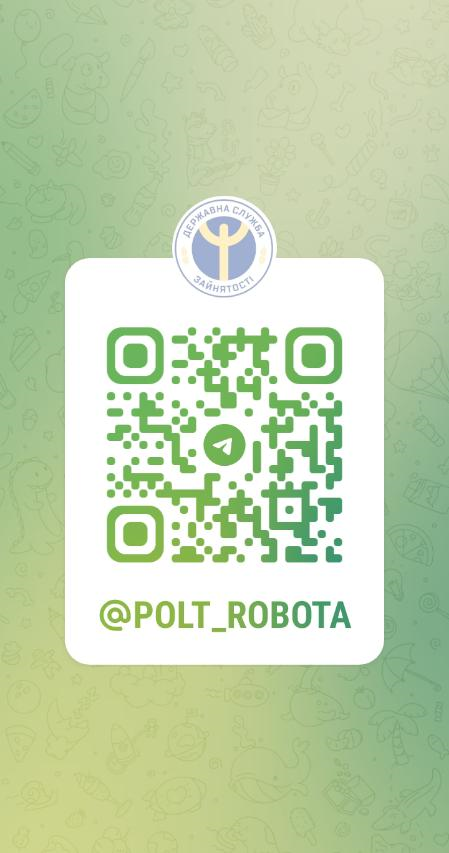 Структурний підрозділАдресаПІБ№ контактного телефонуПолтавська філія (центральний офіс)м. Полтава, вул. Сінна, 45Кривоспицький Владислав Олександрович05081634180508565065Диканський відділсмт. Диканька, вул. Дружби, 5аДмитренко Лариса Володимирівна0968150869Зіньківський відділм. Зіньків, вул. Воздвиженська, 49Кузніченко Олена Володимирівна0999526901Карлівське управлінням. Карлівка,вул. Полтавський шлях, 52Плахотнича Ольга Олексіївна0938096945Кобеляцьке управлінням. Кобеляки, вул. Дніпровська,7
Полякова Оксана Вікторівна 0671778996Котелевський відділс. Котельва,вул. Полтавський шлях,208Коваленко Світлана Миколаївна0675323742Машівський відділсмт. Машівка,вул. Незалежності, 166-А Чорна Наталія Володимирівн0991453813Новосанжарське управліннясмт. Нові Санжари,  вул. Пролетарська, 2В Шило Яніна Олексіївна 0631183028Решетилівський відділм. Решетилівка, вул. Шевченка, 21Гудзенко Оксана Петрівна0737807001Чутівський відділсмт. Чутове, вул. Центральна, 14
Шаптала Наталія Володимирівна0502175185